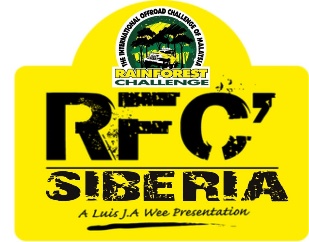 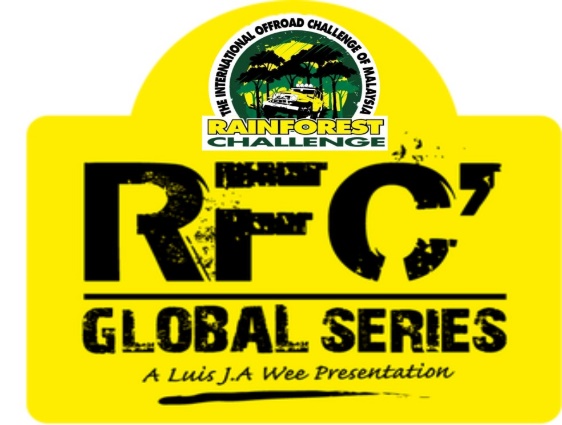 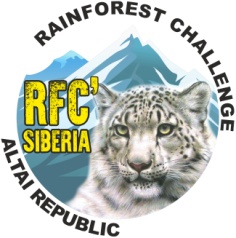 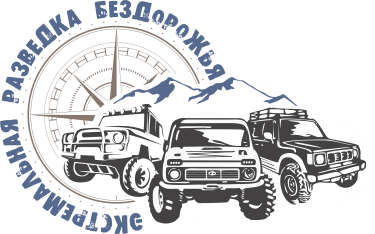 Чек-лист осмотра автомобиля технической комиссиейМарка:____________________Класс:____________________Модель:____________________Рег.номер:____________________Гос.номер:____________________Техкомиссар:____________________Дата:«___»__________ 20__г.Время:____:____Подпись:____________________№ п.п.Контрольная позицияОтметка1Каркас безопасности установлен2Каркас удовлетворяет минимальным требованиям3Съемные элементы каркаса (при наличии) соответствуют требованиям4Каркас установлен в соотв. с требованиями5Усилительные платины каркаса установлены и имеют толщину от 3мм6Материал каркаса соотв. требованиям7К основным элементам каркаса не крепятся иные компоненты методом сварки и/или сверления8Установлены трёхточечные ремни безопасности для всех членов экипажа9Ремни не крепятся к элементам каркаса10Ремни безопасности исправны, без признаков изношенности, не порванные и не повреждённые.11Главный выключатель электрооборудования установлен в соотв. с требованиями12Аккумулятор надежно закреплен в соотв. с требованиями13Клеммы аккумулятора закрыты сплошной диэлектрической крышкой или резиновым ковриком.14Устройство вентиляции смонтировано, если аккумулятор установлен в салоне (если расположение не штатное)15Спереди и сзади установлены надежные буксировочные проушины. Диаметр отверстия не менее 30мм. Окрашены в яркий цвет16Установлена жесткая металлическая крыша над кабиной экипажа (для автомобилей без крыши и на основе пространственной рамы)17Автомобиль укомплектован огнетушителем с массой огнегасящего вещества (бромэтил, углекислота, огнегасящий порошок) не менее 4кг.18У огнетушителя действующий срок годности.19Огнетушитель расположен в легкодоступном месте. Крепление надежное, обеспечивает быстрое извлечение без использования инструментов20Все члены экипажа в жестких шлемах.21Присутствует автомобильная или специальная аптечка.22Все составляющие аптечки имеют действующий срок годности и не имеют видимых следов повреждения упаковки.23Аптечка имеет крепкую водонепроницаемую упаковку.24Вращающиеся детали лебедки закрыты кожухом (в случае установки в кабине).25Трос лебедки проходит в защитном кожухе (в случае проведения через кабину).26Тросогаситель соответствует требованиям27Забор воздуха для двигателя не производится из кабины.28Трубопроводы технических жидкостей в отсеке экипажа не имеют соединений и закрыты дополнительной герметичной защитой из металла или пластика29Элементы выхлопной системы закрыты для исключения ожогов.30Конструкция подвески н позволяет изменять величину дорожного просвета31Размер колес менее 1016 мм32Не используются средства противоскольжения, монтируемые на колеса33Штатное светотехническое оборудование исправно.34Лобовое стекло "Триплекс"35Предусмотрен механизм полного открытия окна боковины или двери36Размер проёма окна дверей соотв. требованиям37Сиденья надежно закреплены38Такелаж в комплекте (4 шакла, удлинитель, буксировочная стропа от 6м, корозащитная стропа шириной от 60мм)39Якорь, реечный домкрат и прочее оборудование надежно закреплены40Сенд-траки, максимальный размер 1500Х500мм, не более 2шт.41Автомобиль с колесной формулой 4х4.42Установлено не менее двух мест для сидения.43Радиатор охлаждения двигателя отделен от экипажа герметичной перегородкой (в случае установки в кабине).44Топливный бак отделен от экипажа перегородкой (в случае установки бака в кабине).44.1Предусмотрено отверстие для слива топлива (в случае установки бака в кабине)45Обязательная реклама размещена на видимой вертикальной поверхности ТС.